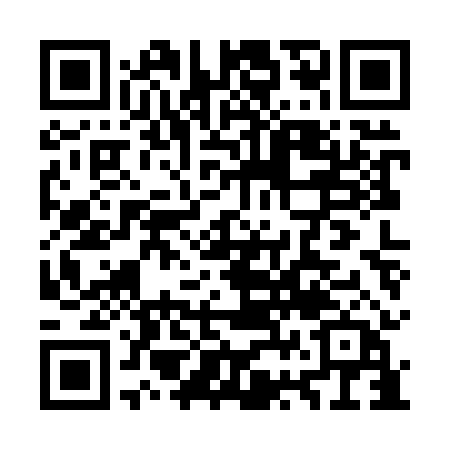 Ramadan times for Nampho, North KoreaMon 11 Mar 2024 - Wed 10 Apr 2024High Latitude Method: NonePrayer Calculation Method: Muslim World LeagueAsar Calculation Method: ShafiPrayer times provided by https://www.salahtimes.comDateDayFajrSuhurSunriseDhuhrAsrIftarMaghribIsha11Mon5:285:286:5612:484:086:426:428:0512Tue5:265:266:5412:484:086:436:438:0613Wed5:245:246:5312:484:096:436:438:0714Thu5:235:236:5112:484:096:446:448:0815Fri5:215:216:5012:474:106:456:458:0916Sat5:205:206:4812:474:106:466:468:1017Sun5:185:186:4712:474:116:476:478:1118Mon5:165:166:4512:464:116:486:488:1219Tue5:155:156:4312:464:126:496:498:1320Wed5:135:136:4212:464:126:506:508:1421Thu5:115:116:4012:464:126:516:518:1522Fri5:105:106:3912:454:136:526:528:1623Sat5:085:086:3712:454:136:536:538:1724Sun5:065:066:3612:454:146:546:548:1925Mon5:045:046:3412:444:146:556:558:2026Tue5:035:036:3312:444:156:566:568:2127Wed5:015:016:3112:444:156:576:578:2228Thu4:594:596:2912:434:156:586:588:2329Fri4:584:586:2812:434:166:596:598:2430Sat4:564:566:2612:434:167:007:008:2531Sun4:544:546:2512:434:167:017:018:261Mon4:524:526:2312:424:177:027:028:272Tue4:514:516:2212:424:177:037:038:293Wed4:494:496:2012:424:177:047:048:304Thu4:474:476:1912:414:187:057:058:315Fri4:454:456:1712:414:187:067:068:326Sat4:434:436:1512:414:187:077:078:337Sun4:424:426:1412:404:197:087:088:348Mon4:404:406:1212:404:197:097:098:369Tue4:384:386:1112:404:197:107:108:3710Wed4:364:366:0912:404:197:117:118:38